動物用再生医療等製品販売業許可申請書　　年　　月　　日香川県　　家畜保健衛生所長　　様住所氏名　　　　　　　　　　　　　　　医薬品、医療機器等の品質、有効性及び安全性の確保等に関する法律第40条の５第１項の規定により動物用再生医療等製品販売業の許可を受けたいので、下記により申請します。記１　営業所の名称及び所在地２　営業所の構造設備の概要３　再生医療等製品営業所管理者の氏名及び住所４　法人にあっては、薬事に関する業務に責任を有する役員の氏名５　営業所において医薬品の販売業その他の業務を併せ行う場合にあっては、当該業務の種類６　申請者（申請者が法人であるときは、薬事に関する業務に責任を有する役員を含む。）が法第５条第３号イからトまでに該当することの有無７　参考事項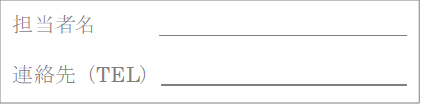 